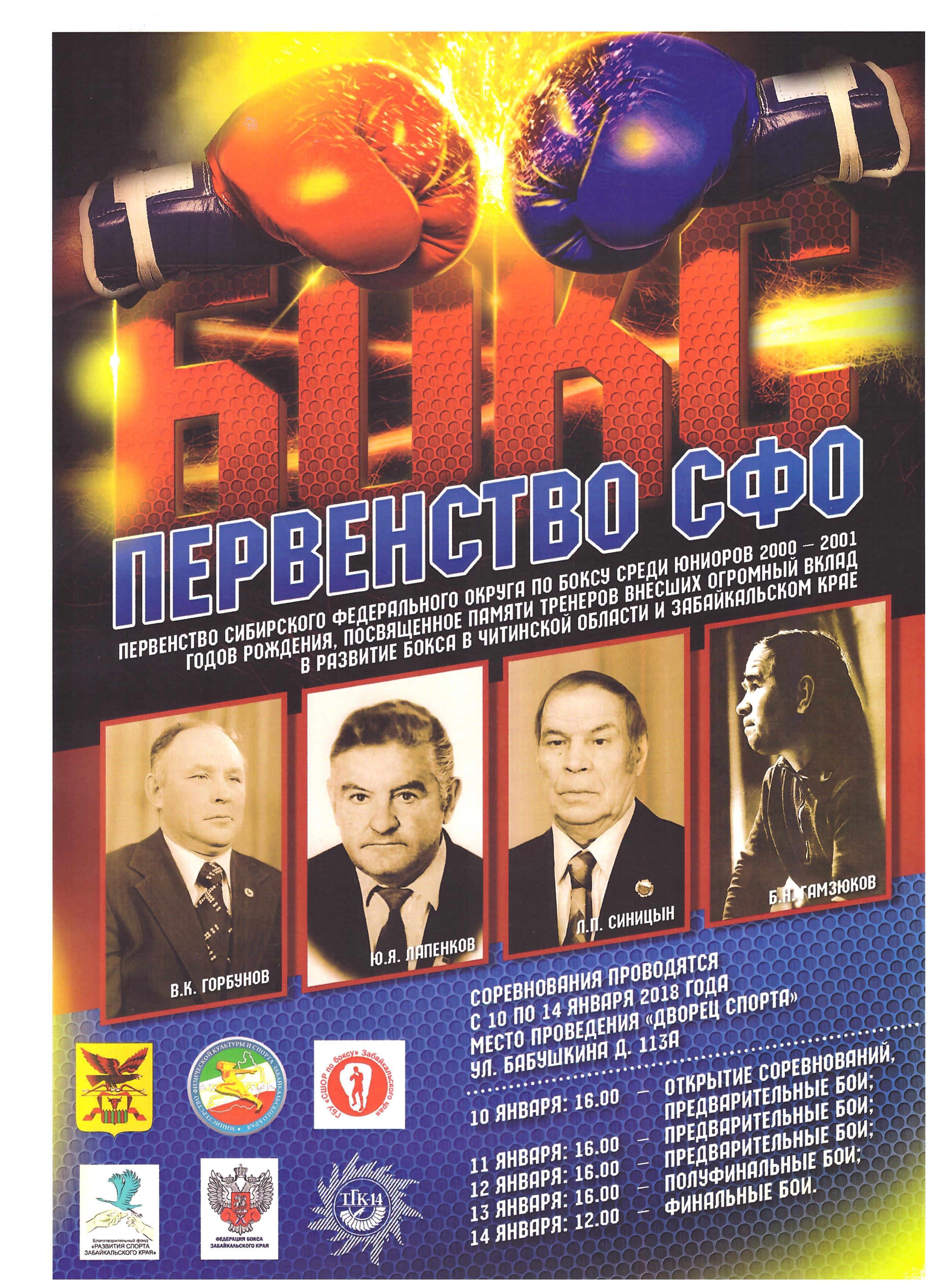 ОБЩЕРОССИЙСКАЯ ОБЩЕСТВЕННАЯ ОРГАНИЗАЦИЯ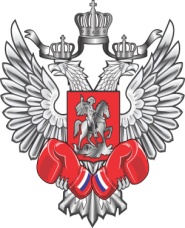 «ФЕДЕРАЦИЯ БОКСА РОССИИ»Министерство физической культуры и спорта Забайкальского краяРегиональная общественная организация«Федерация бокса забайкальского края»ОТЧЕТсупервайзера о проведениипервенства Сибирского Федерального округа среди юниоров 2000-2001 годов рожденияг.Чита, Забайкальский край09-14 января 2018 г.Первенство Сибирского Федерального округа среди юниоров 2000-2001 годов рожденияг.Чита,Забайкальский край                                                           09-14.01.2018  г.    ОТЧЕТ  ГЛАВНОГО СУДЬИ	Первенство Сибирского Федерального округа  среди юниоров 2000-2001 годов рождения проводилось с 09 по 14 января   2018  в г.Чите, Забайкальского края. К соревнованиям допущено 105  спортсменов из 10 республик, краев и областей Сибирского Федерального округа.   Во  всех боях была проведена видеосъемка.	Турнир посетило 2 тысячи зрителей.Состав  участников по территориям:Количественный состав участников по ФСОКоличественный состав участников по спортивной квалификацииКоличественный состав участников по годам рожденияКоличественный состав участников по спортивным организациямИтоговый протокол командных результатовЗа время соревнований проведено 95 боев, из них закончились победой:Первенство Сибирского Федерального округа среди юниоров 2000-2001 годов рожденияг.Чита,Забайкальский край                                                           09-14.01.2018  г.    ГЛАВНАЯ СУДЕЙСКАЯ КОЛЛЕГИЯРЕФЕРИ И БОКОВЫЕ СУДЬИ:Первенство Сибирского Федерального округа среди юниоров 2000-2001 годов рожденияг.Чита,Забайкальский край                                                           09-14.01.2018  г.    ВЫВОДЫ И ПРЕДЛОЖЕНИЯПервенство Сибирского Федерального округа  среди юниоров 2000-2001 годов рождения проводился на ринге, установленном в соответствии с Правилами соревнований по боксу во Дворце спорта города Чита Забайкальского края.	Участники, представители команд и судьи размещались в гостиницах города. Помещения Дворца спорта соответствовали санитарно-гигиеническим нормам.Для секретариата был выделен отдельный кабинет, оборудованный необходимой орг. техникой, канцелярскими  принадлежностями и бумагой.Для судейской бригады и спортсменов от места проживания до места поведения взвешивания и соревнований был предоставлен автотранспорт.Взвешивание участников соревнований проводилось во Дворце спорта города Чита Забайкальского края. 	Организационный комитет по подготовке первенства Сибирского Федерального округа проделал большую работу: выпущены афиши, программы, вымпела и другая спортивная атрибутика.	На торжественном открытии соревнований боксеров, зрителей и участников приветствовали официальные лица,   художественные коллективы.	Спортсмены показали отличную технико-тактическую и физическую подготовку.	На закрытии соревнований чемпионы и призеры награждались дипломами и медалями соответствующих степеней. Вручены призы лучшим боксерам турнира.	Ежедневно супервайзер и главный судья соревнований  проводили с судьями совещания, на которых тщательно анализировались результаты проведенных боев, уточнялась единая трактовка различных ситуаций боя и определения победителей.	Судейская коллегия со своими обязанностями справилась, победители определены правильно.             Нокаутов зафиксировано не было. 	 Отчетная документация прилагается.Технический делегат ФБР   (Супервайзер)			             Р.С.Малаевсудья  МК/ВК   						                        г. КрасноярскГлавный судья соревнований	                                                           В.Н.Березинсудья МК/ВК   						                                г. ОмскГлавный секретарь соревнований			                        Н.М.Пономаревасудья ВК	     г.ЧитаПервенство Сибирского Федерального округа среди юниоров 2000-2001 годов рожденияг.Чита,Забайкальский край                                                           09-14.01.2018  г.    ПОБЕДИТЕЛИ и ПРИЗЕРЫВесовая категория  49  кг.Весовая категория  52  кг.Весовая категория  56  кг.Весовая категория 60  кг.Весовая категория  64  кг.Весовая категория 69   кг.Весовая категория  75  кг.Весовая категория  81  кг.Весовая категория  91  кг.Весовая категория +91   кг.Технический делегат ФБР   (Супервайзер)			             Р.С.Малаевсудья  МК/ВК   						                        г. КрасноярскГлавный судья соревнований	                                                           В.Н.Березинсудья МК/ВК   						                                г. ОмскГлавный секретарь соревнований			                        Н.М.Пономаревасудья ВК	     г.ЧитаПервенство Сибирского Федерального округа среди юниоров 2000-2001 годов рожденияг.Чита,Забайкальский край                                                           09-14.01.2018  г.    ГРАФИКИ БОЕВ ЮНИОРЫ 2000-2001 год рожденияВесовая категория  49 кг.Технический делегат ФБР   (Супервайзер)			             Р.С.Малаевсудья  МК/ВК   						                        г. КрасноярскГлавный судья соревнований	                                                           В.Н.Березинсудья МК/ВК   						                                г. ОмскГлавный секретарь соревнований			                        Н.М.Пономаревасудья ВК	     г.ЧитаПервенство Сибирского Федерального округа среди юниоров 2000-2001 годов рожденияг.Чита,Забайкальский край                                                           09-14.01.2018  г.  Весовая категория  52  кг.Технический делегат ФБР   (Супервайзер)			             Р.С.Малаевсудья  МК/ВК   						                        г. КрасноярскГлавный судья соревнований	                                                           В.Н.Березинсудья МК/ВК   						                                г. ОмскГлавный секретарь соревнований			                        Н.М.Пономаревасудья ВК	     г.ЧитаПервенство Сибирского Федерального округа среди юниоров 2000-2001 годов рожденияг.Чита,Забайкальский край                                                           09-14.01.2018  г.  Весовая категория  56  кг.Бурятия,Улан-Удэ,СШОР                 ПФ КМСТехнический делегат ФБР   (Супервайзер)			             Р.С.Малаевсудья  МК/ВК   						                        г. КрасноярскГлавный судья соревнований	                                                           В.Н.Березинсудья МК/ВК   						                                г. ОмскГлавный секретарь соревнований			                        Н.М.Пономаревасудья ВК	     г.ЧитаПервенство Сибирского Федерального округа среди юниоров 2000-2001 годов рожденияг.Чита,Забайкальский край                                                           09-14.01.2018  г.  Весовая категория  60 кг.Технический делегат ФБР   (Супервайзер)			             Р.С.Малаевсудья  МК/ВК   						                        г. КрасноярскГлавный судья соревнований	                                                           В.Н.Березинсудья МК/ВК   						                                г. ОмскГлавный секретарь соревнований			                        Н.М.Пономаревасудья ВК	     г.ЧитаПервенство Сибирского Федерального округа среди юниоров 2000-2001 годов рожденияг.Чита,Забайкальский край                                                           09-14.01.2018  г.  	Весовая категория  64 кг.Технический делегат ФБР   (Супервайзер)			             Р.С.Малаевсудья  МК/ВК   						                        г. КрасноярскГлавный судья соревнований	                                                           В.Н.Березинсудья МК/ВК   						                                г. ОмскГлавный секретарь соревнований			                        Н.М.Пономаревасудья ВК	     г.ЧитаПервенство Сибирского Федерального округа среди юниоров 2000-2001 годов рожденияг.Чита,Забайкальский край                                                           09-14.01.2018  г.    Весовая категория  69 кг.Омская,Омск                                        ВС       1Технический делегат ФБР   (Супервайзер)			             Р.С.Малаевсудья  МК/ВК   						                        г. КрасноярскГлавный судья соревнований	                                                           В.Н.Березинсудья МК/ВК   						                                г. ОмскГлавный секретарь соревнований			                        Н.М.Пономаревасудья ВК	     г.ЧитаПервенство Сибирского Федерального округа среди юниоров 2000-2001 годов рожденияг.Чита,Забайкальский край                                                           09-14.01.2018  г.  Весовая категория  75 кг.Красноярский,Канск,ДЮСШ             ПФ      1Технический делегат ФБР   (Супервайзер)			             Р.С.Малаевсудья  МК/ВК   						                        г. КрасноярскГлавный судья соревнований	                                                           В.Н.Березинсудья МК/ВК   						                                г. ОмскГлавный секретарь соревнований			                        Н.М.Пономаревасудья ВК	     г.ЧитаПервенство Сибирского Федерального округа среди юниоров 2000-2001 годов рожденияг.Чита,Забайкальский край                                                           09-14.01.2018  г.  Весовая категория  81 кг.Весовая категория  91 кг.Технический делегат ФБР   (Супервайзер)			             Р.С.Малаевсудья  МК/ВК   						                        г. КрасноярскГлавный судья соревнований	                                                           В.Н.Березинсудья МК/ВК   						                                г. ОмскГлавный секретарь соревнований			                        Н.М.Пономаревасудья ВК	     г.ЧитаПервенство Сибирского Федерального округа среди юниоров 2000-2001 годов рожденияг.Чита,Забайкальский край                                                           09-14.01.2018  г.   Весовая категория  +91 кг.Технический делегат ФБР   (Супервайзер)			             Р.С.Малаевсудья  МК/ВК   						                        г. КрасноярскГлавный судья соревнований	                                                           В.Н.Березинсудья МК/ВК   						                                г. ОмскГлавный секретарь соревнований			                        Н.М.Пономаревасудья ВК	     г.ЧитаКомандаВесовая категория (кг)Весовая категория (кг)Весовая категория (кг)Весовая категория (кг)Весовая категория (кг)Весовая категория (кг)Весовая категория (кг)Весовая категория (кг)Весовая категория (кг)Весовая категория (кг)Весовая категория (кг)Команда495256606469758191+91 всегоАлтайский  край111111118Забайкальский край2222211113Иркутская область222222211117Кемеровская область111111111110Красноярский край122222112116Новосибирская область2122221113Омская область11125Томская область111115Республика Бурятия1212211111Республика Хакасия11111117ИТОГО:9131313141211577 105ФСОВесовая категория (кг)Весовая категория (кг)Весовая категория (кг)Весовая категория (кг)Весовая категория (кг)Весовая категория (кг)Весовая категория (кг)Весовая категория (кг)Весовая категория (кг)Весовая категория (кг)Весовая категория (кг)ФСО495256606469758191+91 всегоБез общества  (Б/О)11112121111ФСО"Вооруженные силы" (ВС)131121211ФСО "РССС"243332111121ФСО "Динамо" (ДН)112ФСО "Юность России" (ЮР)11114ФСО "ПРОФСОЮЗЫ РОССИЯ" (ПФ)557877624556ИТОГО:9131314141211577 105Спортивная квалификацияВесовая категория (кг)Весовая категория (кг)Весовая категория (кг)Весовая категория (кг)Весовая категория (кг)Весовая категория (кг)Весовая категория (кг)Весовая категория (кг)Весовая категория (кг)Весовая категория (кг)Весовая категория (кг)Спортивная квалификация495256606469758191+91 всеговсегоКМС125857511136361811869564666969ИТОГО:9131314141211577 105Год рожденияВесовая категория (кг)Весовая категория (кг)Весовая категория (кг)Весовая категория (кг)Весовая категория (кг)Весовая категория (кг)Весовая категория (кг)Весовая категория (кг)Весовая категория (кг)Весовая категория (кг)Весовая категория (кг)Год рождения495256606469758191+91 всеговсего200017888783435757200186566532344848ИТОГО:9131314141211577 105Спортивная организацияВесовая категория (кг)Весовая категория (кг)Весовая категория (кг)Весовая категория (кг)Весовая категория (кг)Весовая категория (кг)Весовая категория (кг)Весовая категория (кг)Весовая категория (кг)Весовая категория (кг)Весовая категория (кг)Спортивная организация495256606469758191+91 всеговсегоСДЮСШОР18675422313939ДЮСШ21211299 РЦСП1111155ШВСМ111144БО64567761334848ИТОГО:9131314141211577 105Территорияколичество местколичество местколичество месткол-во очковкомандное местоТерриторияIIIIIIкол-во очковкомандное местоИркутская область312461Забайкальский край31345,52Кемеровская область140383Новосибирская область114384Красноярский край014265Омская область10324,56Алтайский  край012157Республика Бурятия100108Томская область0015,59Республика Хакасия0013,510- по очкамВО     - 83  - явное преимуществоЯП   -  10 - отказ от продолжения бояОТК  - 2 - дисквалификацияДСК  - 0 - невозможность продолжать бойНПБ  - 0 - неявка-нокаутНЯ    - 0НК    -0СУПЕРВАЙЗЕР (ТЕХНИЧЕСКИЙ ДЕЛЕГАТ   ФЕДЕРАЦИИ БОКСА РОССИИ)-МАЛАЕВРоманМК/ВККрасноярскЗАМЕСТИТЕЛЬ СУПЕРВАЙЗЕРА (ГЛАВНЫЙ СУДЬЯ СОРЕВНОВАНИЙ)-БЕРЕЗИНВладимирМК/1к   Омск   ОмскЗАМЕСТИТЕЛЬ  ГЛАВНОГОСУДЬИ СОРЕВНОВАНИЙ-ПУТИНЦЕВОлегМК/ВКЧ      ЧитаГЛАВНЫЙ СЕКРЕТАРЬ СОРЕВНОВАНИЙ              ПОНОМАРЕВАНатальяВК    Чита-ББКЕДРОВ Владимир    Чита1.ЖучкинПетрМК/ВКНовосибирск2.КарамышевВладиславМК/ВКАбакан3. Коноваленко КонстатинМК/ВККанск4.ДандаровБаирМК/ВКСеверобайкальск5. МоисеевОлегМК/ВКЧита6. АгафоновВалерийВКЧита7.СтасюкПавелМК/ВКБийск8. МалыхИгорьВКШелехов9.Шивит хууракИльяВККызыл10. ПятыхЕвгенийВКАнгарск11.КотовМаксим1Междуреченск12.ЦыреновБаир1Чита13.ОвчаренкоАлексей1Иркутск14.НикулинРоман1Северск15. ЗиргелсПавел1Борзя   СУДЕЙСКИЙ ВСПОМОГАТЕЛЬНЫЙ    СУДЕЙСКИЙ ВСПОМОГАТЕЛЬНЫЙ    СУДЕЙСКИЙ ВСПОМОГАТЕЛЬНЫЙ АППАРАТВРАЧ-ТРОИЦКИЙИгорьЧитаСУДЬЯ ХРОНОМЕТРИСТ- БИК-БУЛАТОВСултанЧитаСУДЬЯ ХРОНОМЕТРИСТ- БАЛДАНОВАлександрЧитаСУДЬЯ ИНФОРМАТОР-ЖЕРЕБЦОВАлександрЧитаСУДЬЯ ВЫДАЮЩИЙ ПЕРЧАТКИ- ПАНОВДаниилЧитаСУДЬЯ ВЫДАЮЩИЙ ПЕРЧАТКИ-ИВАНОВ ДаниилЧита1Багнюк Павел2001ИркутскаяАнгарскБОРСССКМС2Мухтаров Эреджеп2001КрасноярскийНорильскДЮСШПФ13Сурадеев Даниил                        2001АлтайскийБарнаул СШОРРССС 13Регеда Данил                            2001НовосибирскаяНовосибирскБОПФКМС1Самсонкин Денис                   2000Иркутская Иркутск     ШВСМРССС  КМС2Елисеев Виктор                      2000Кемеровская МеждуреченскСШОРПФКМС3Тычков Артем                    2001КрасноярскийКрасноярскСШОРПФ13Рользин Матвей2000НовосибирскаяБердскБОПФКМС1Хузахметов Ренат                2000ЗабайкальскийЧитаСШОР     ЮР     КМС   2Подковин Артем                     2000Иркутская       Тайшет  ШВСМРССС  КМС3Воложанин Александр          2001ЗабайкальскийЧитаСШОРРССС КМС3Назипов Умед                          2000НовосибирскаяНовосибирскБОПФКМС1Логинов Даниил                  2000Забайкальский                ЧитаСШОРЮРКМС  2Шумейко Владислав         2001Алтайский        Барнаул  СШОРРССС13Сазонов Даниил2001КрасноярскийКрасноярскСШОРПФ13Литвинов Александр2000ИркутскаяТулунБОПФКМС1Плюснин Александр               2000Бурятия Улан-Удэ                    СШОРПФ  12Дженалиев Раджабали            2000Кемеровская Новокузнецк       ДЮСШБО13 Федоткин Анатолий             2001 ОмскаяОмскБОВСКМС3Фролов Дмитрий2000ИркутскаяИркутскШВСМБОКМС1Шахбазян Рубик                           2001Новосибирская Новосибирск     БОРССС  КМС2Макушев Яков                            2000Забайкальский       ЧитаСШОРЮР  КМС3Мухоед Иван                             2001НовосибирскаяНовосибирскБОПФ13Воронов Александр2001ОмскаяОмскБОВС11Богатырев Илья                        2001Омская                                   Омск    БОВСКМС2Култаев Даниил                        2000Кемеровкая                  КемеровоРЦСПБО13Федурин Николай                      2000ЗабайкальскийКраснокаменскДЮСШРССС13 Бартош Никита 2000 ОмскаяОмскБОВСКМС1Тахмазли Октай                               2000Кемеровская                     КемеровоРЦСПБО12Силиверстов Даниил                  2001Иркутская             Усть-Илимск           БОДН  КМС3 Копылов Роман                              2000 АлтайскийБарнаулСШОРРССС13Петросян Фердинант                    2000КрасноярскийДивногоскДЮСШПФ11Волохо Даниил                          2000  Иркутская                           ТайшетБОРССС  КМС2Жигульский Илья                          2000Новосибирская              НовосибирскБОПФ    13 Квон Игорь                                   2000 КрасноярскийКрасноярскСШОРПФ13Зинин Евгений                           2001ЗабайкальскийЧитаСШОРПФ11Калабкин Алексей                     2000Забайкальский        ЧитаДЮСШРССС   12Целиков Владислав                 2001Кемеровская НовокузнецкРЦСП               БО13 Цыганков Даниил                     2000 ХакасияЧерногорскБОПФКМС3Женевский Артур2001ТомскаяТомскБОПФ13.   Мухтаров Эреджеп                   2001 Красноярский,Норильск,ДЮСШ          ПФ   1Мухтаров4.   Болат-оол Мерген-Херел         20003:2 Новосибирская,Новосибирск               ПФ  1 Мухтаров5. Сурадеев Даниил                        2001  3:2  Алтайский, Барнаул,СШОР              РССС 1Сурадеев6.   Патраков Иван                           20015:0 Бурятия,Улан-Удэ,СШОР                    ВС    1Багнюк7.   Ботороев Алексей                    20013:2 Иркутская,Ангарск                               ПФ   1Регеда8.   Регеда Данил                            2001ЯП 2 Новосибирская,Новосибирск            ПФ КМСБагнюк9.   Багнюк Павел                           20015:0 Иркутская,Ангарск                         РССС КМСБагнюк1. Лапшин Алексей                     20015:0Хакасия,Усть-Абакан                          ПФ     1Петраков  2.   Петраков  Данил                    2001 Кемеровская,Тайга                             бо     110.01.2018 г.16.0012.01.2018 г.16.0013.01.2018 г.16.0014.01.2018 г.12.0011.   Батлаев Баир                     2000 Бурятия,Улан-Удэ,СШОР               ВС  КМСТычков 12.   Тычков Артем                    20014:1   Красноярский,Красноярск,СШОР   ПФ      1 Самсонкин13.   Плеханов Анатолий          2001 5:0 Бурятия,Улан-Удэ,СШОР                 ВС      1 Самсонкин1.   Аверченков Вадим                2000 4:1 Красноярский,Красноярск,СШОР   ПФ      1Самсонкин 2.   Самсонкин Денис                   20004:1  Иркутская,Иркутск,ШВСМ         РССС  КМС Самсонкин3.   Кишулько Даниил                  2001         4:1  Иркутская,Нижнеуденск                   бо       1Рользин 4.   Рользин Матвей                     2000 5:0 Новосибирская,Бердск                    ПФ КМСРользин 5.   Куртугашев Алексей             20005:0  Алтайский, Барнаул,СШОР           РССС   1Куртугашев 6.   Комогорцев Виталий             2001ОТК 3р  Забайкальский, Чита,СШОР          РССС   1 Елисеев7.   Елисеев Виктор                      2000 5:0 Кемеровская,Междуреченск,СШОР ПФ КМСЕлисеев 8.   Абдувалиев Мураджон          2000 5:0 Хакасия,Черногорск                       ПФ  КМС Елисеев9.   Павленко Никита                    20013:2  Омская,Омск                                      ВС     1 Павленко10.   Магомедов Рустам              2001  5:0 Забайкальский, Чита,СШОР        РССС    110.01.2018 г.16.0012.01.2018 г.16.0013.01.2018 г.16.0014.01.2018 г.12.0011.   Хузахметов Ренат                2000Забайкальский, Чита,СШОР      ЮР     КМС    Хузахметов 12.  Багумян Карен                       2001  5:0 Алтайский, Барнаул,СШОР          ВС        1 Хузахметов13. Воложанин Александр          2001   5:0  Забайкальский, Чита,СШОР   РССС    КМС    Воложанин 1.   Баяндин Константин              2000 5:0 Кемеровская,Новокузнецк,РЦСП   бо        1Михеев 2.   Михеев Семен                         20003:2  Красноярский,Красноярск,СШОР   ПФ      1Хузахметов 3.   Назипов Умед                          2000       5:0   Новосибирская,Новосибирск          ПФ КМС Назипов4.   Гаврилов Виталий                 20015:0  Красноярский, Ачинск,СШОР         ПФ      1 Назипов5.   Собиров Хасанжон                2000 5:0 Хакасия,Абакан                               ПФ       1 Мошкирев6.   Мошкирев Олег                      2001 5:0 Иркутская,Иркутск                      РССС КМС Подковин7.   Тойчуев Адилет                     20003:2  Новосибирская,Новосибирск          ПФ      1 Подковин8.  Подковин Артем                     2000   5:0 Иркутская,Тайшет,ШВСМ         РССС  КМС Подковин9.   Кочкоров Асланбек               2000 3:2 Томская, Томск                                ПФ     1 Чекин10.   Чекин Иван                           2001  5:011.01.2018 г.16.0012.01.2018 г.16.0013.01.2018 г.16.0014.01.2018 г.12.0013.    Кубатов Аманбек                2001  Бурятия,Улан-Удэ,СШОР             ПФ      1Шумейко  14.    Шумейко Владислав         2001ЯП 2р   Алтайский, Барнаул,СШОР       РССС    11.    Медведев Юрий                     2000ШумейкоТомская, Томск                                 ПФ КМСМедведев4:12.    Суртаев Дмитрий                   20004:1  Новосибирская,Новосибирск         ПФ  КМССазонов3.    Сазонов Даниил                     20014:1  Красноярский,Красноярск,СШОР   ПФ    1Сазонов4.    Шелопугин Владимир            20013:2  Забайкальский, Чита,СШОР   РССС    КМС    Логинов5.    Литвинов Александр             2000     5:0  Иркутская,Тулун                              ПФ  КМСЛитвинов6.    Агаджанян Манвел                20005:0  Хакасия,Абакан                               ВС    1Литвинов7.    Трофимов  Владислав         20003:2  Кемеровская,Киселевск,РЦСП    бо    1Трофимов8.    Ильин Андрей                        20003:2  Бурятия,Улан-Удэ,СШОР              ПФ   КМСЛогинов9.    Подковкин Антон                   20005:0  Иркутская,Тайшет                          РССС КМСЛогинов10.    Логинов Даниил                  20005:0  Забайкальский, Чита,СШОР         ЮР     КМС    Логинов11.    Грачев Евгений                   20015:0Красноярский, Ачинск ,СШОР           ПФ      1 Боров12.    Боров Али                            2001ЯП 2р  Новосибирская,Новосибирск          ПФ   КМС10.01.2018 г.16.0012.01.2018 г.16.0013.01.2018 г.16.0014.01.2018 г.12.0013.    Бердинский  Степан           2001  Томская, Томск                                  ПФ    1Федоткин  14.   Федоткин Анатолий             2001 4:1   Омская,Омск                                    ВС  КМС1.    Бабиев Шахром                        2001ДженалиевИркутская,Усть-Илимск                     ПФ  КМСДженалиев3:22.    Дженалиев Раджабали            20003:2  Кемеровская,Новокузнецк,ДЮСШ   бо      1Дженалиев3.    Замашной Виктор                     20013:2  Новосибирская,Новосибирск          ПФ       1Замашной4.    Дымшеев Дамба                       2000ЯП 2р  Бурятия,Улан-Удэ,СШОР                ВС  КМС   Плюснин5.    Жарский Всеволод                   2000         5:0  Красноярский,Зеленогорск,ДЮСШ  ПФ    1Фролов6.    Фролов Дмитрий                       20005:0  Иркутская,Иркутск,ШВСМ                  бо  КМСФролов7.    Жмайдо Владислав                  20005:0  Красноярский, Красноярск,СШОР      ПФ    1Жмайдо8.    Лю-фа-хуан Дмитрий                20014:1   Забайкальский, Чита,СШОР         РССС   1    Плюснин9.    Гамзалиев Алисаид                  20004:1  Алтайский, Барнаул,СШОР           РССС   1Плюснин10.    Плюснин Александр               20005:0  Бурятия,Улан-Удэ,СШОР                 ПФ     1Плюснин11.    Денисов Алексей                     20005:0  Забайкальский,Краснокаменск,ДЮСШ ПФ  1Белавин12.    Белавин Артем                        20013:2  Новосибирская,Новосибирск     РССС   КМС10.01.2018 г.16.0012.01.2018 г.16.0013.01.2018 г.16.0014.01.2018 г.12.009. Макушев Яков                            2000   Забайкальский, Чита,СШОР        ЮР  КМСМакушев10. Попов Андрей                          20005:0Красноярский, Красноярск,СШОР      ПФ    1Макушев11. Мухоед Иван                             20015:0Новосибирская,Новосибирск             ПФ     1Мухоед12. Моисеев Кирилл                       20005:0Красноярский, Красноярск,СШОР    ПФ  КМС1. Шахбазян Рубик                           2001 Шахбазян Новосибирская,Новосибирск     РССС  КМСШахбазян          5:0 2. Резник Павел                                20014:1Томская, Томск                                 ПФ  КМСШахбазян3. Пилипюк Вячеслав                      20005:0Иркутская,Усть-Илимск                       ПФ      1Пилипюк4. Нестеров Захар                            2000ЯП 2рХакасия,Усть-Абакан                          ПФ       1Шахбазян5. Широков Иван                               20004:1Забайкальский, Чита,СШОР         РССС    КМС    Широков6. Потапов Владислав                     20013:2Иркутская.Ангарск                               ПФ  КМСВоронов7. Мида Владислав                          20004:1Кемеровская,Новокузнецк,РЦСП    бо   КМСВоронов8. Воронов Александр                    20015:010.01.2018 г.16.0011.01.2018 г.16.0013.01.2018 г.16.0014.01.2018 г.12.007.   Богатырев Илья                        2001 Омская,Омск                                     ВС  КМС Богатырев8.   Карапетян Арам                         20005:0  Иркутская,Усолье-Сибирское            бо  КМС Богатырев9.   Федурин Николай                      2000  5:0 Забайкальский,Краснокаменск,ДЮСШ ПФ  1Федурин                        10.   Никитин Геннадий                   2000  5:0 Бурятия,Улан-Удэ,СШОР                    ПФ  КМС   Богатырев 11.   Овчинников Максим                 2000     5:0  Иркутская,Иркутск                                 ПФ    1 Бартош1.   Бартош Никита                           20005:0  Омская,Омск                                     ВС  КМС Бартош2.   Разувалов Вячеслав                2001 5:0 Алтайский, Барнаул,СШОР           РССС      1Култаев 3.   Сугоняко Василий                    20005:0 Хакасия,Усть-Абакан                      ПФ          1Култаев 4.   Култаев Даниил                        2000 5:0 Кемеровкая,Кемерово,РЦСП             бо        1Култаев 5.   Наролин Артем                         2000 5:0 Новосибирская,Новосибирск          ПФ  КМСНаролин 6.   Басенко Вячеслав                    2001  5:011.01.2018 г.16.0011.01.2018 г.16.0013.01.2018 г.16.0014.01.2018 г.12.003.Тахмазли Октай                               2000Кемеровская,Кемерово,РЦСП              бо        1Тахмазли4. Копылов Роман                             20005:0Алтайский, Барнаул,СШОР                 РССС    1Тахмазли5. Петросян Фердинант                    2000ОТК 2рКрасноярский,Дивногоск,ДЮСШ          ПФ        1Силиверстов 1. Дружинин Сергей                           20015:0  Бурятия,Улан-Удэ,СШОР                    ПФ       1Силиверстов2.    Силиверстов Даниил                  20014:1  Иркутская,Усть-Илимск                        ДН   КМС11.01.2018 г.16.0013.01.2018 г.16.0014.01.2018 г.12.00 7. Жигульский Илья                          2000  Новосибирская,Новосибирск                ПФ    1Жигульский  1.    Квон  Игорь                                  2000 3:2  Красноярский, Красноярск,СШОР     ПФ     1Квон  2.    Романенко Александр              20005:0   Кемеровская,Междуреченск,СШОР   ПФ    1  Волохо3.    Николаенко Елисей                   2001 5:0  Алтайский, Барнаул                             Д Н      1Зинин  4.    Зинин Евгений                           20013:2   Забайкальский, Чита,СШОР              ЮР      1   Волохо  5.    Ишматов Данил                         2001ЯП-1р    Красноярский,Дивногорск,ДЮСШ       ПФ     1Волохо  6.    Волохо Даниил                          2000ЯП-1   Иркутская,Тайшет                           РССС  КМС11.01.2018 г.16.0013.01.2018 г.16.0014.01.2018 г.12.00 7. Цыганков Даниил                     2000  Хакасия,Черногорск                            ПФ   КМС  Калабкин  1.    Тарасов Егор                              2001 5:0  Иркутская,Братск                                  ПФ    1Калабкин  2.    Калабкин Алексей                     2000ЯП-1   Забайкальский, Чита,ДЮСШ           РССС    1Калабкин  3.    Цыдыпов Руслан                      2000 ЯП 3р  Бурятия,Улан-Удэ,ДЮСШ                  ПФ       1Женевский  4.    Женевский Артур                      2001ЯП-3   Томская, Томск                                     ПФ      1  Целиков5.    Профатило Данил                     2001 5:0  Красноярский, Красноярск,СШОР       ПФ     1Целиков  6.    Целиков Владислав                 2001ЯП-1   Кемеровская,Новокузнецк,РЦСП          бо      111.01.2018 г.16.0013.01.2018 г.16.0014.01.2018 г.12.00